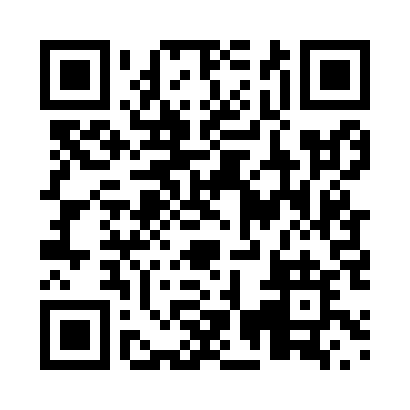 Prayer times for Sahanatien, Ontario, CanadaMon 1 Jul 2024 - Wed 31 Jul 2024High Latitude Method: Angle Based RulePrayer Calculation Method: Islamic Society of North AmericaAsar Calculation Method: HanafiPrayer times provided by https://www.salahtimes.comDateDayFajrSunriseDhuhrAsrMaghribIsha1Mon3:415:371:236:459:0911:042Tue3:425:371:236:459:0911:043Wed3:435:381:236:459:0911:034Thu3:445:381:246:459:0811:025Fri3:455:391:246:459:0811:026Sat3:465:401:246:459:0811:017Sun3:485:411:246:449:0711:008Mon3:495:411:246:449:0710:599Tue3:505:421:246:449:0610:5810Wed3:515:431:246:449:0610:5711Thu3:535:441:256:449:0510:5612Fri3:545:451:256:439:0410:5513Sat3:555:451:256:439:0410:5414Sun3:575:461:256:439:0310:5215Mon3:585:471:256:429:0210:5116Tue4:005:481:256:429:0210:5017Wed4:015:491:256:429:0110:4818Thu4:035:501:256:419:0010:4719Fri4:045:511:256:418:5910:4620Sat4:065:521:256:408:5810:4421Sun4:075:531:256:408:5710:4322Mon4:095:541:256:398:5610:4123Tue4:115:551:256:398:5510:3924Wed4:125:561:256:388:5410:3825Thu4:145:571:266:378:5310:3626Fri4:165:581:256:378:5210:3527Sat4:175:591:256:368:5110:3328Sun4:196:011:256:358:5010:3129Mon4:216:021:256:358:4910:2930Tue4:226:031:256:348:4710:2831Wed4:246:041:256:338:4610:26